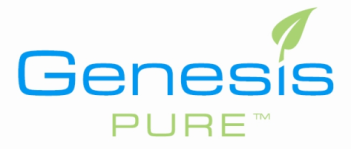 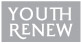      제네시스 퓨어 코리아 회원 여러분께 감사의 마음으로 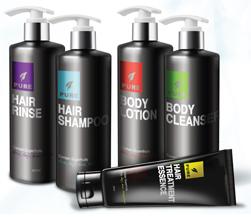 준비하였던 헤어1+1 프로모션이 회원 여러분의 열렬한 성원에 힘입어 500set 1+1 한정판매가 종료 되었습니다. 보여주신 제네시스 퓨어 제품에 대한 사랑에 늘 감사드립니다. 바디set 1+1은 계속 진행 중에 있으니 지속직인 관심 부탁드립니다.‘                        2011년 11월 1일 ~ 500세트 한정 수량 소진시까지                       전화, 센터, 인터넷 주문가능주의 사항 : ★트로피칼 세트 반품 및 교환 시에는 증정품도 같이  반품 하셔야 합니다.    5만원 이하 주문시 택배비 3,000원 부가되오니 이점 참조하시기 바랍니다.제품명                제품구성                    PV          제품코드트로피칼 헤어 <3종 세트>	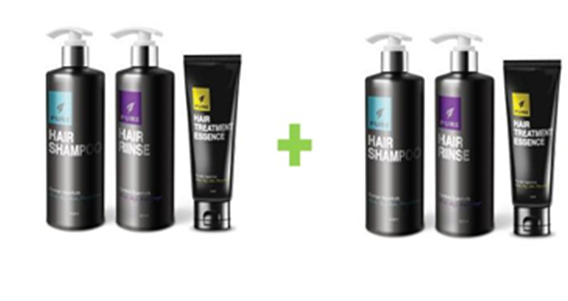 트로피칼 바디 <2종 세트>                      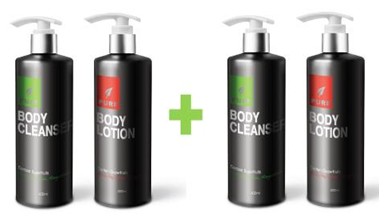 
S675K,900                                         2011.12.12감사합니다.㈜제네시스퓨어 코리아